Задания для урока технологии.1* пластилиновая живопись.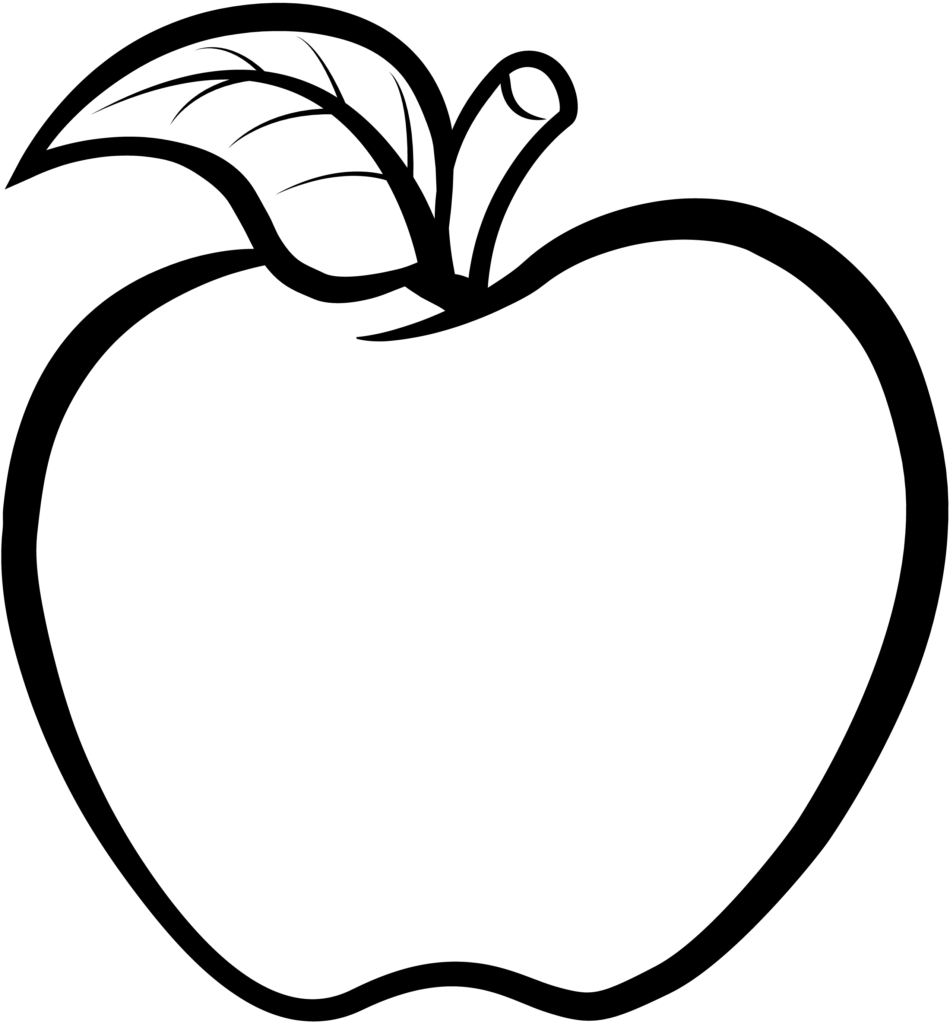 2классЛепим улитку, пройдя по ссылке.https://yandex.ru/video/preview/?text=видео+лепка+насекомых&path=wizard&parent-reqid=1600011625150306-210130163923869062600278-production-app-host-man-web-yp-99&wiz_type=vital&filmId=852663082776302299&url=http%3A%2F%2Ffrontend.vh.yandex.ru%2Fplayer%2F120169566618011855993 класс Лепим гусеницу, пройдя по ссылке.https://yandex.ru/video/preview/?text=видео+лепка+насекомых&path=wizard&parent-reqid=1600011625150306-210130163923869062600278-production-app-host-man-web-yp-99&wiz_type=vital&filmId=17731363505257973056&url=http%3A%2F%2Ffrontend.vh.yandex.ru%2Fplayer%2F137224119706662831224 классЛепим муху, пройдя по ссылке.https://yandex.ru/video/preview?text=видео%20лепка%20насекомых&path=wizard&parent-reqid=1600011625150306-210130163923869062600278-production-app-host-man-web-yp-99&wiz_type=vital&filmId=15046152697850336775